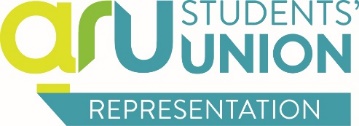 TEACHING EXCELLENCE FRAMEWORK POLICYTEACHING EXCELLENCE FRAMEWORK POLICYTEACHING EXCELLENCE FRAMEWORK POLICYTEACHING EXCELLENCE FRAMEWORK POLICYFor the attention of:Executive CommitteeTaking place on:31/05/17Name:Grace AndersonAction:To noteSummary: This paper provides an update on the implementation of the policySummary: This paper provides an update on the implementation of the policySummary: This paper provides an update on the implementation of the policySummary: This paper provides an update on the implementation of the policyUnion Resolves:Union Resolves:Union Resolves:Completed, in progress or not started1. To lobby ARU to create a definition and internal benchmark of teaching quality informed by staff and student opinion.1. To lobby ARU to create a definition and internal benchmark of teaching quality informed by staff and student opinion.1. To lobby ARU to create a definition and internal benchmark of teaching quality informed by staff and student opinion.Not started2. To campaign to local MPs to stand against the TEF with us.2. To campaign to local MPs to stand against the TEF with us.2. To campaign to local MPs to stand against the TEF with us.In progress3. To hold events which inform students of what the TEF is and how they can take action to encourage genuine teaching quality while standing against harmful metrics. 3. To hold events which inform students of what the TEF is and how they can take action to encourage genuine teaching quality while standing against harmful metrics. 3. To hold events which inform students of what the TEF is and how they can take action to encourage genuine teaching quality while standing against harmful metrics. In progress4. To stand in opposition to the metrics used in the TEF and to decide each year what our relationship to these metrics will be. 4. To stand in opposition to the metrics used in the TEF and to decide each year what our relationship to these metrics will be. 4. To stand in opposition to the metrics used in the TEF and to decide each year what our relationship to these metrics will be. In progress5. To work together with ARU’s UCU branch against the TEF if they want to join us.5. To work together with ARU’s UCU branch against the TEF if they want to join us.5. To work together with ARU’s UCU branch against the TEF if they want to join us.Not started6. To empower student reps to influence the educational direction of ARU on this level.6. To empower student reps to influence the educational direction of ARU on this level.6. To empower student reps to influence the educational direction of ARU on this level.In progress7. To raise awareness of tuition fee increases.7. To raise awareness of tuition fee increases.7. To raise awareness of tuition fee increases.Completed8. To lobby the Vice Chancellor to not raise fees for students after they have started their degree. 8. To lobby the Vice Chancellor to not raise fees for students after they have started their degree. 8. To lobby the Vice Chancellor to not raise fees for students after they have started their degree. CompletedUpdates/notes:Updates/notes:Updates/notes:1. Not started2. GA has spoken to Daniel Ziechner (MP for Cambridge) about the amendments to the HE bill we would like to see passed. DZ is also against the TEF.3. GA ran a session during the recent Rep Conference “You’re just a number and your opinion doesn’t count” with the aim to inform students about the TEF, the effects it could have and the Students’ Union stance. 4. GA submitted a statement which was included in Anglia Ruskin’s TEF submission on our stance against the metrics used. GA also supported a student in writing policy to allow the option of boycotting the NSS (one of these metrics).5. Not started6. Ongoing, see point 3.7 & 8. Completed. The House of Lords passed through several amendments to the HE policy in which TEF was included. One of these amendments was to sever the ties between the TEF and student tuition fees, meaning fees would not increase/decrease depending on outcomes of the TEF. 1. Not started2. GA has spoken to Daniel Ziechner (MP for Cambridge) about the amendments to the HE bill we would like to see passed. DZ is also against the TEF.3. GA ran a session during the recent Rep Conference “You’re just a number and your opinion doesn’t count” with the aim to inform students about the TEF, the effects it could have and the Students’ Union stance. 4. GA submitted a statement which was included in Anglia Ruskin’s TEF submission on our stance against the metrics used. GA also supported a student in writing policy to allow the option of boycotting the NSS (one of these metrics).5. Not started6. Ongoing, see point 3.7 & 8. Completed. The House of Lords passed through several amendments to the HE policy in which TEF was included. One of these amendments was to sever the ties between the TEF and student tuition fees, meaning fees would not increase/decrease depending on outcomes of the TEF. 1. Not started2. GA has spoken to Daniel Ziechner (MP for Cambridge) about the amendments to the HE bill we would like to see passed. DZ is also against the TEF.3. GA ran a session during the recent Rep Conference “You’re just a number and your opinion doesn’t count” with the aim to inform students about the TEF, the effects it could have and the Students’ Union stance. 4. GA submitted a statement which was included in Anglia Ruskin’s TEF submission on our stance against the metrics used. GA also supported a student in writing policy to allow the option of boycotting the NSS (one of these metrics).5. Not started6. Ongoing, see point 3.7 & 8. Completed. The House of Lords passed through several amendments to the HE policy in which TEF was included. One of these amendments was to sever the ties between the TEF and student tuition fees, meaning fees would not increase/decrease depending on outcomes of the TEF. 1. Not started2. GA has spoken to Daniel Ziechner (MP for Cambridge) about the amendments to the HE bill we would like to see passed. DZ is also against the TEF.3. GA ran a session during the recent Rep Conference “You’re just a number and your opinion doesn’t count” with the aim to inform students about the TEF, the effects it could have and the Students’ Union stance. 4. GA submitted a statement which was included in Anglia Ruskin’s TEF submission on our stance against the metrics used. GA also supported a student in writing policy to allow the option of boycotting the NSS (one of these metrics).5. Not started6. Ongoing, see point 3.7 & 8. Completed. The House of Lords passed through several amendments to the HE policy in which TEF was included. One of these amendments was to sever the ties between the TEF and student tuition fees, meaning fees would not increase/decrease depending on outcomes of the TEF. 